   240414@gulfjobseekers.com 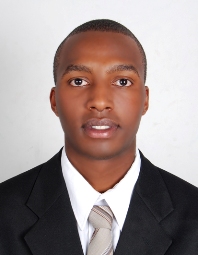 ObjectivesTo obtain a challenging and responsible position that utilizes my working experience and enhances my technical skills and abilitiesKEY SKILLS AND PERSONAL ATTRIBUTES                  Performance, Client and result oriented, Project Management, Results Driven, Foster Teamwork and Giving FeedbackSelf motivated and practical,Cross-cultured exposure,Ability to work under tight pressure and meet deadlines.Enthusiastic and pleasant personality.Willing and passionate about guest service.Organized and portrays a very neat quality presentation.Work ExperienceCompany: The Address Dubai Mall Hotel January 7th 2010- June 18th 2015Job Title: Guest Service Agent/ ConciergeProvide our guests with an exceptional arrival and departure experience that makes them feel welcome. Organized and portrays a very neat quality presentation.Organized and portrays a very neat quality presentation.Engages the guest to provide superior guest service.Ensures the valets are staged to maximize the guest experience.Manages the traffic at the front of the hotel.Coordinates activity in the drive with the Bell Attendant to ensure timely delivery of luggage and Valet Attendants of guest vehicles.Conduct key audit with the Valet Attendant at the end of each shift.Maintains the cleanliness of the front of the hotel.Notifies the Front Desk and Guest Services of VIP arrivals whenever possible.Company: Raffles Dubai Hotel September 13th   2007- November 25th 2009Job Title: Server/ Senior ButlerEnsures that guests are delighted and expectations are exceeded, providing personal service, and a warm, relaxed, yet refined ambiance ensuring that guest experience meets their needs, expectations and desires, Liaising with other support departments whenever necessary.Company: Safaricom Telecommunication Kenya June 17th   2007- September 11th 2007Job Title: Advisor AgentAdvertising the companies merchandise to new clients. Marketing the products to new locations.Company: Index Cyber Cafe May 4th   2006- September 10th 2009Job Title: Cyber Café InstructorTrouble shooting of computersServing of light snacksCharging the clients.ACHIEVEMENTS						Received guest comments for exceptional service, featured in trip advisory and JD Power.Attained a certificate in sports ,football and basketballAttained a Long Service Award CertificateAttained a certificate in BartendingAwarded Raffles hotel pre opening and excellent service certificate. Nominated as the most heartfelt and gracious service provider.Handled all customer queries in a professional manner leading to total customer satisfaction Related very well with my colleagues, clients and the management thus leading to smooth work operations and attainment of objectives.TRAINNING 							Trained first aider in St. John Ambulance                                                                                                                                           HACPP hygiene training Problem Solving, Decision Making, Action Planning   Developing Teams, Problem Solving and Decision Making Acquiring Talents (Selection Interview)HOBBIESReading journalsTraveling and AdventureSwimmingPlaying basketballAcademic and professional qualification	Unity Computer maintenance & hardware college.  October 2005 – November 2005Computer skills in Micros, Fidelio, Publisher and OperaHarpers school of hotel Management May 2006 – may 2007diploma in cateringStonebridge associated college – United Kingdom January 2008 – December 2008.Diploma in Cabin crew 	